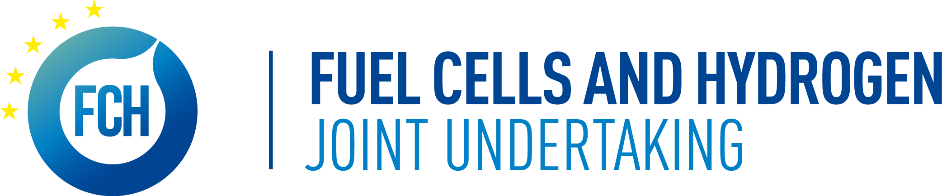 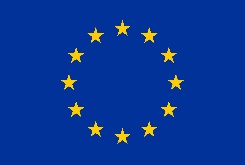 List of Decisions of the FCH 2 JU Governing Board for 2019This document lists the decisions which were taken by the Governing Board of FCH 2 JU since 1 January 2019. The type of decision identifies which decisions were taken at a Meeting and which decisions were taken by Written Procedure (WP).ReferenceTypeDecision TitleFCH-GB-2019-01WPApproval of 9 April 2019 of the AAP 2019FCH-GB-2019-02MeetingDecision of 22 March 2019 the extension of the Executive Director ContractFCH-GB-2019-03WPApproval of 10 May 2019 of the amended AWP budgetFCH-GB-2019-04WPApproval of 10 May 2019 of the IK assessmentFCH-GB-2019-05WPApproval of 10 May 2019 of types of post and post titles in FCH 2 JUFCH-GB-2019-06WPApproval of 29 July 2019 of the minutes of the FCH 2 JU GB meeting of 22.03.2019FCH-GB-2019-07WPApproval of 24 June 2019 of the AAR 2018FCH-GB-2019-08WPApproval of 1 July 2019 of FCH 2 JU 2018 Final AccountsFCH-GB-2019-09WPApproval of 29 August 2019 of the minutes of the FCH 2 JU GB meeting of 27.06.2019FCH-GB-2019-10WPApproval of 5 August 2019 of the list of actions selected for funding- call 2019FCH-GB-2019-11WPApproval of 14 August 2019 of the general implementing provisions governing the engagement of contract staffFCH-GB-2019-12WPApproval of 15 January 2020 of the minutes of the FCH 2 JU GB meeting of 07.11.2019FCH-GB-2019-13WPApproval of 13 December 2019 of the FCH 2 JU Additional Activities Plan for 2020 FCH-GB-2019-14WPApproval of 13 December 2019 of the adoption of the annual work plan and budget for 2020FCH-GB-2019-15WPApproval of 13 December 2019 of the adoption of the 2nd amendment to the “FCH 2 JU 2019 annual work plan and budget”FCH-GB-2019-16WPApproval of 18 December 2019 of the adoption of the FCH 2 JU Financial Rules